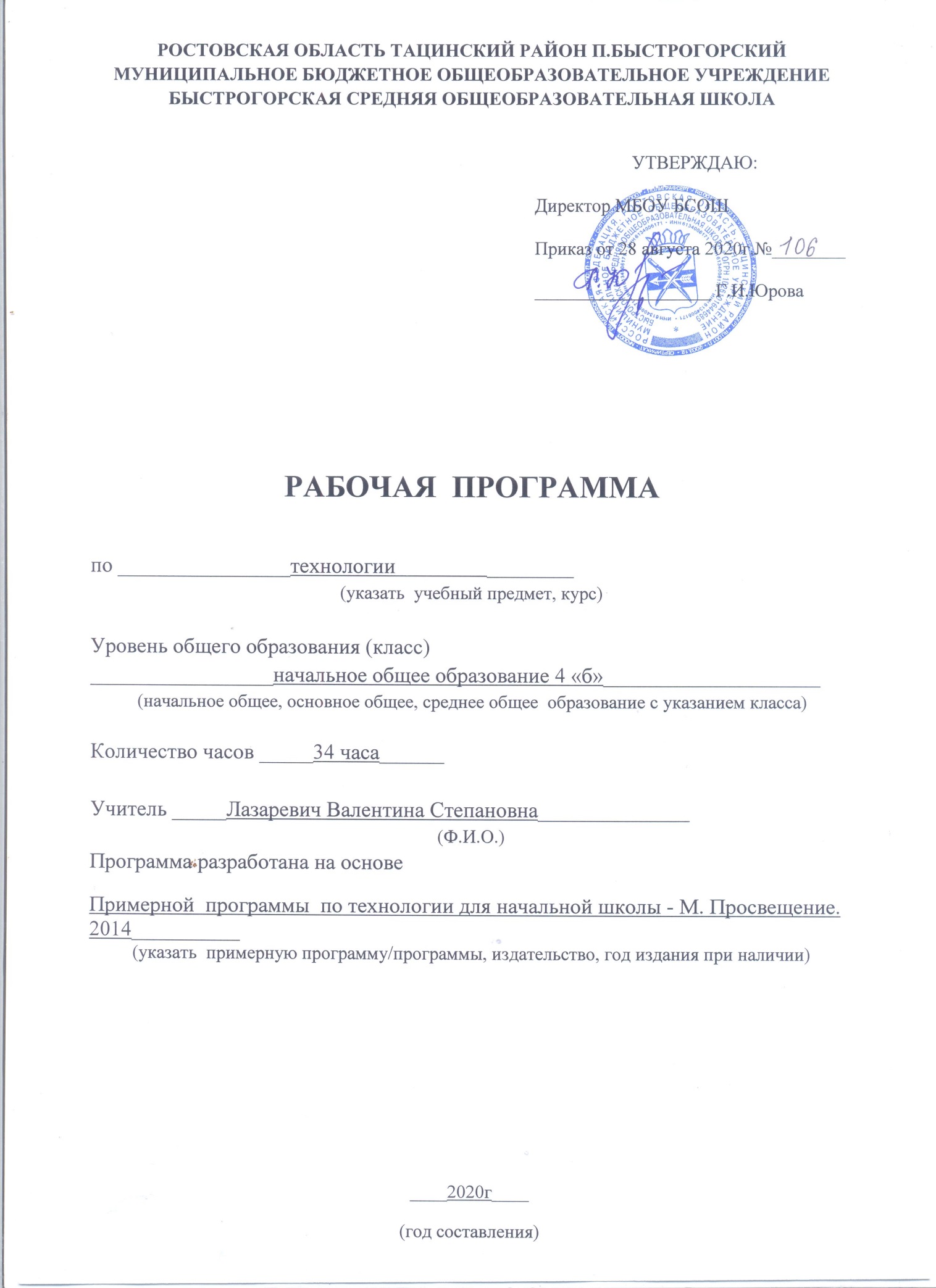 Рабочая программа составлена  на основе и в соответствии:1-4 классы: Федерального государственного образовательного стандарта начального общего образования;ООП НОО;Примерной  программы начального общего образования по технологии;Авторской программы по «Технологии»,  Роговцева Н.И., Богданова Н.В., Фрейтаг И.П.  (УМК «Школа России»).Учебного плана МБОУ  Быстрогорской СОШ  на 2020-2021  учебный год.Планируемые Результаты изучения курса.Личностные результаты:- Воспитание патриотизма, чувства гордости за свою Родину, российский народ и историю России.- Формирование целостного, социально ориентированного взгляда на мир в его органичном единстве и разнообразии природы, народов, культур и религий. -  Формирование уважительного отношения к иному мнению, истории и культуре других народов.- Принятие и освоение социальной роли обучающегося, развитие мотивов учебной деятельности и формирование личностного смысла учения.- Развитие самостоятельности и личной ответственности за свои поступки, в том числе в информационной деятельности, на основе представлений о нравственных нормах, социальной справедливости и свободе.-  Формирование эстетических потребностей, ценностей и чувств.-  Развитие навыков сотрудничества со взрослыми и сверстниками в разных социальных ситуациях, умения не создавать конфликтов и находить выходы из спорных ситуаций.- Формирование установки на безопасный и здоровый образ жизни.Метапредметные результаты:- Овладение способностью принимать и сохранять цели и задачи учебной деятельности, поиска средств ее осуществления.- Освоение  способов  решения  проблем  творческого  и  поискового  характера.- Формирование умения планировать, контролировать и оценивать учебные действия в соответствии с поставленной задачей и условиями ее реализации; определять наиболее эффективные способы достижения результата.- Использование знаково-символических средств представления информации для создания моделей изучаемых объектов и процессов, схем решения учебных и практических задач.-  Использование различных способов поиска (в справочных источниках и открытом учебном информационном пространстве сети Интернет), сбора, обработки, анализа, организации, передачи и интерпретации информации в соответствии с коммуникативными и познавательными задачами и технологиями учебного предмета; в том числе умение вводить текст с помощью клавиатуры, фиксировать (записывать) в цифровой форме измеряемые величины и анализировать изображения, звуки, готовить свое выступление и выступать с аудио-, видео- и графическим сопровождением; соблюдать нормы информационной избирательности, этики и этикета.- Овладение навыками смыслового чтения текстов различных стилей и жанров в соответствии с целями и задачами; осознанно строить речевое высказывание в соответствии с задачами коммуникации и составлять тексты в устной и письменной формах.       - Овладение логическими действиями сравнения, анализа, синтеза, обобщения, классификации по родовидовым признакам, установления аналогий и причинно-следственных связей, построения рассуждений, отнесения к известным понятиям- Готовность слушать собеседника и вести диалог; готовность признавать возможность существования различных точек зрения и права каждого иметь свою; излагать свое мнение и  аргументировать  свою  точку  зрения и оценку событий.- Овладение базовыми предметными и межпредметными понятиями, отражающими существенные связи и отношения между объектами и процессами.Предметные результаты:- Получение первоначальных представлений о созидательном и нравственном значении труда в жизни человека и общества; о мире профессий и важности правильного выбора профессии. - Усвоение первоначальных представлений о материальной культуре как продукте предметно-преобразующей деятельности человека. - Приобретение  навыков  самообслуживания;  овладение технологическими приемами ручной  обработки  материалов;  усвоение правил техники безопасности;-  Использование приобретенных знаний и умений для творческого решения несложных конструкторских, художественно-конструкторских (дизайнерских), технологических и организационных задач.- Приобретение первоначальных знаний о правилах создания предметной и информационной среды и умений применять их для выполнения учебно-познавательных и проектных художественно-конструкторских задач.Место курса в учебном плане	В федеральном базисном учебном плане на изучение  технологии в каждом классе начальной школы отводится по 1 ч в неделю, всего 34 ч.                            Содержание учебного предмета, курса.КАЛЕНДАРНО-ТЕМАТИЧЕСКОЕ   ПЛАНИРОВАНИЕ   ПО   ТЕХНОЛОГИИ   4 класс№ п\пНазвание раздела кол-во часов1Давайте познакомимся12Человек и земля213Человек и вода34Человек и воздух35Человек и информация6ИТОГОИТОГО34№п/п№п/п Кол- во часовТема урокаПланируемые результатыПланируемые результатыПланируемые результатыДата Дата №п/п№п/п Кол- во часовТема урокаПредметные результатыМетапредметные Личностные результатыПланФактДавайте познакомимся (1ч)Давайте познакомимся (1ч)Давайте познакомимся (1ч)Давайте познакомимся (1ч)Давайте познакомимся (1ч)Давайте познакомимся (1ч)Давайте познакомимся (1ч)Давайте познакомимся (1ч)Давайте познакомимся (1ч)111Как работать с учебником. Ориентирование по разделам учебника. Систематизация знаний о материалах и инструментах. Знакомство с технологическими картами и критериями оценивания выполнения работы.   Регулятивные УУД:Умение давать эмоциональную оценку деятельности класса на уроке. Познавательные УУД:Формирование умения осуществлять поиск необходимой информации для выполнения учебной задачи с использованием учебной литературы.Коммуникативные УУД:Умение формулировать собственное мнение и позицию.Формирование умения оценивать жизненные ситуации с точки зрения своих ощущений.01.09Человек и земля (21 ч)Человек и земля (21 ч)Человек и земля (21 ч)Человек и земля (21 ч)Человек и земля (21 ч)Человек и земля (21 ч)Человек и земля (21 ч)Человек и земля (21 ч)Человек и земля (21 ч)2-322Вагоностроительный завод.Изделия: «Ходовая часть (тележка)», «Кузов вагона», «Пассажирский вагон»Знакомство с полезными ископаемыми, способами их добычи и расположением месторождений на территории России. Изготовление модели буровой вышки из металлического конструктораРегулятивные УУД:Умение давать эмоциональную оценку деятельности класса на уроке. Познавательные УУД:Формирование умения осуществлять выбор наиболее эффективных способов решения практических задач в зависимости от конкретных условий.Коммуникативные УУД:Учёт разных мнений и умение обосновывать своё.ценить и принимать следующие базовые ценности: «добро», «терпение»,«родина», «природа», «семья».положительное относиться к занятиям предметно-практической деятельностью;знать о причины успеха в предметно-практической деятельности;принимать внутреннюю позицию школьника на уровне положительного отношения к школе;соблюдать гигиену учебного труда и уметь организовать рабочее место;08.0915.094.11Полезные ископаемые. Изделие: «Буровая вышка»Знакомство с полезными ископаемыми, способами их добычи и расположением месторождений на территории России. Изготовление модели буровой вышки из металлического конструктораРегулятивные УУД:Формирование умения принимать и сохранять учебную задачуПознавательные УУД:Умение самостоятельно составлять алгоритм деятельности на уроке при решении проблем творческого и практического Коммуникативные УУД:Умение проявлять познавательную инициативу в учебном сотрудничестве.Формирование мотива, реализующего потребность в социально значимой и социально оцениваемой деятельности, формирование чувства прекрасного22.095.11Полезные ископаемые. Изделие: «Малахитовая шкатулка»Знакомство с полезными ископаемыми, используемыми для изготовления предметов искусства, с новой техникой работы с пластилином (технология лепки слоями). Изготовление изделия, имитирующего технику русской мозаики. Коллективная работа: изготовление отдельных элементов («малахитовых плашек») учащимися.Регулятивные УУД:Формирование умения принимать и сохранять учебную задачу Познавательные УУД:Умение самостоятельно составлять алгоритм деятельности на уроке при решении проблем творческого и практического характера.Коммуникативные УУД:Умение проявлять познавательную инициативу в учебном сотрудничестве.Формирование адекватной и позитивной самооценки.29.096-722Автомобильный завод. Изделие: «КамАЗ», «Кузов грузовика»Знакомство с производственным циклом создания автомобиля «КамАЗ». Имитация бригадной работы (рекомендуется разделить класс на группы, состоящие как из слабых, так и из сильных учащихся, последние будут помогать первым при сборке изделия).Работа с металлическим и пластмассовым конструкторами. Самостоятельное составление плана изготовления изделия. Совершенствование навыков работы с различными видами конструкторов.Регулятивные УУД:Планирование и контроль в форме сличения способа действия и его результата с заданным эталоном.  Познавательные УУД:Умение самостоятельно составлять алгоритм деятельности на уроке при решении проблем творческого и практического характера.Коммуникативные УУД:Формирование умения договариваться, находить общее решение, определять способы взаимодействия в группах.Формирование умения оценивать жизненные ситуации с точки зрения своих ощущений.06.1013.108-922Монетный двор. Изделие: «Стороны медали», «Медаль»Знакомство с основами чеканки медалей, особенностями формы медали. Овладевать новым приемом — тиснение по фольге. Совершенствовать умение заполнять технологическую карту. Работа с металлизированной бумагой — фольгой.Регулятивные УУД: Умение вносить коррективы, необходимые дополнения в план и способ действия в случае расхождения с заданным эталоном, реального действия и его продукта. Познавательные УУД:Формирование внутреннего плана на основе поэтапной отработки предметно-преобразующих действий. Коммуникативные УУД: Умение проявлять познавательную инициативу в учебном сотрудничестве.Формирование адекватной и позитивной самооценки.20.101011Фаянсовый завод.Изделие: «Основа для вазы».Знакомство с особенностями изготовления фаянсовой посуды. Изготовление изделия с соблюдением отдельных этапов технологии создания изделий из фаянса. Совершенствование умений работать пластилином. Знакомство с особенностями профессиональной деятельности людей, работающих на фабриках по производству фаянса.Регулятивные УУД: Планирование и контроль в форме сличения способа действия и его результата с заданным эталоном.Познавательные УУД:Формирование умения осуществлять анализ объектов с выделением существенных и несущественных признаков.Коммуникативные УУД:Учёт разных мнений и умение обосновывать своё. Формирование умения оценивать жизненные ситуации с точки зрения своих ощущений.10.111111Фаянсовый завод.Изделие: «Ваза».Тест: «Как создается фаянс»Знакомство с особенностями изготовления фаянсовой посуды. Изготовление изделия с соблюдением отдельных этапов технологии создания изделий из фаянса. Совершенствование умений работать пластилином. Знакомство с особенностями профессиональной деятельности людей, работающих на фабриках по производству фаянса.Регулятивные УУД: Планирование и контроль в форме сличения способа действия и его результата с заданным эталоном.Познавательные УУД:Формирование умения осуществлять анализ объектов с выделением существенных и несущественных признаков.Коммуникативные УУД:Учёт разных мнений и умение обосновывать своё. Формирование умения оценивать жизненные ситуации с точки зрения своих ощущений.17.111211Швейная фабрика. Изделие: «Прихватка»Знакомство с технологией производственного процесса на швейной фабрике и профессиональной деятельностью людей. Определение размера одежды при помощи сантиметра. Создание лекала и изготовление изделия с повторением элементов технологического процесса швейного производства. Работа с текстильными материалами. Соблюдение правил работы с иглой, ножницами, циркулем.Профессии: изготовитель лекал, раскройщик, оператор швейного производства.Регулятивные УУД: Формирование умения принимать и сохранять учебную задачуПознавательные УУД:Умение самостоятельно составлять алгоритм деятельности на уроке при решении проблем творческого и практического характера. Коммуникативные УУД:Формирование умения договариваться, находить общее решение, определять способы взаимодействия в группах.Формирование учебно-познавательного интереса к новому учебному материалу и способам решения новой задачи.24.111311Швейная фабрика.Изделие «Новогодняя игрушка»Освоение технологии создания мягкой игрушки. Использование умений самостоятельно определять размер деталей по слайдовому плану, создавать лекало и выполнять при помощи него разметку деталей. Соблюдать правила работы с иглой, ножницами, циркулем. Самостоятельно составлять план изготовления изделия. Изготавливать разные виды изделий с использованием одной технологии.Регулятивные УУД: Формирование умения принимать и сохранять учебную задачу Познавательные УУД:Умение самостоятельно составлять алгоритм деятельности на уроке при решении проблем творческого и практического характера. Коммуникативные УУД:Формирование умения договариваться, находить общее решение, определять способы взаимодействия в группах.Формирование учебно-познавательного интереса к новому учебному материалу и способам решения новой задачи.01.1214-1522Обувное производство. Изделие: «Модель детской летней обуви»Знакомство с историей создания обуви. Виды материалов, используемых для производства обуви. Виды обуви и её назначение. Знакомство с технологическим процессом производства обуви (конструкция, последовательность операций). Как снимать мерку с ноги и определять по таблице размер обуви. Создание модели обуви из бумаги (имитация производственного процесса). Закрепление знания о видах бумаги, приёмах и способах работы с ней. Профессия: обувщик.Регулятивные УУД: Умение давать эмоциональную оценку деятельности класса на уроке. Познавательные УУД:Формирование внутреннего плана на основе поэтапной отработки предметно-преобразующих действий.Коммуникативные УУД:Умение проявлять познавательную инициативу в учебном сотрудничестве.Формирование познавательного мотива.08.1215.121611Деревообрабатывающее производство. Изделие: «Технический рисунок лесенки-опоры для растений»Знакомство с новым материалом — древесиной, правилами работы столярным ножом и последовательностью изготовления изделий из древесины. Различать виды пиломатериалов и способы их производства. Знакомство со свойствами древесины. Осмысление значения древесины для производства и жизни человека. Изготовление изделия из реек. Самостоятельное декорирование. Работа с древесиной. Конструирование. Профессия: столярРегулятивные УУД: Планирование и контроль в форме сличения способа действия и его результата с заданным эталоном.Познавательные УУД:Умение самостоятельно составлять алгоритм деятельности на уроке при решении проблем творческого и практического характера.Коммуникативные УУД:Умение проявлять познавательную инициативу в учебном сотрудничестве. Формирование чувства прекрасного и эстетических чувств на основе знакомства с культурой и традициями народов мира22.121711Деревообрабатывающее производство. Изделие: «Лесенка-опора для растений»Знакомство с новым материалом — древесиной, правилами работы столярным ножом и последовательностью изготовления изделий из древесины. Различать виды пиломатериалов и способы их производства. Знакомство со свойствами древесины. Осмысление значения древесины для производства и жизни человека. Изготовление изделия из реек. Самостоятельное декорирование. Работа с древесиной. Конструирование. Профессия: столярРегулятивные УУД: Планирование и контроль в форме сличения способа действия и его результата с заданным эталоном.Познавательные УУД:Умение самостоятельно составлять алгоритм деятельности на уроке при решении проблем творческого и практического характера.Коммуникативные УУД:Умение проявлять познавательную инициативу в учебном сотрудничестве. Формирование чувства прекрасного и эстетических чувств на основе знакомства с культурой и традициями народов мира29.121811Кондитерская фабрика. Изделие: «Пирожное «Картошка», Знакомство с  историей  и технологией производства кондитерских изделий, технологией производства шоколада из какао-бобов. Знакомство с профессиями людей, работающих на кондитерских фабриках. Информация о производителе и составе продукта на этикетке. Приготовление пирожного «картошка» и шоколадного печенья.  Правила поведения при приготовлении пищи. Правила пользования газовой плитой. Профессии: кондитер, технолог-кондитер.Регулятивные УУД: Формирование умения принимать и сохранять учебную задачуПознавательные УУД:Формирование умения осуществлять анализ объектов с выделением существенных и несущественных признаковКоммуникативные УУД:Формирование умения самостоятельно составлять план действий и применять его при решении задач творческого и практического характера. Формирование познавательного мотива.19.011911Кондитерская фабрика. Практическая работа№1: «Тест «Кондитерские изделия». Изделие: «Пирожное «Картошка», «Шоколадное печенье»Знакомство с  историей  и технологией производства кондитерских изделий, технологией производства шоколада из какао-бобов. Знакомство с профессиями людей, работающих на кондитерских фабриках. Информация о производителе и составе продукта на этикетке. Приготовление пирожного «картошка» и шоколадного печенья.  Правила поведения при приготовлении пищи. Правила пользования газовой плитой. Профессии: кондитер, технолог-кондитер.Регулятивные УУД: Формирование умения принимать и сохранять учебную задачуПознавательные УУД:Формирование умения осуществлять анализ объектов с выделением существенных и несущественных признаковКоммуникативные УУД:Формирование умения самостоятельно составлять план действий и применять его при решении задач творческого и практического характера. Формирование познавательного мотива.26.012011Бытовая техника. Изделие: «Настольная лампа»Знакомство с понятием «бытовая техника» и её значением в жизни людей. Правила эксплуатации бытовой техники, работы с электричеством, знакомство с действием простой электрической цепи, работа с батарейкой. Сборка простой электрической цепи. Практическое использование электрической цепи на примере сборки настольной лампы, правила утилизации батареек. Освоение приемов работы в технике «витраж». Абажур/плафон для настольной лампы. Профессии: слесарь-электрик, электрик, электромонтер.Регулятивные УУД: Умение вносить коррективы, необходимые дополнения в план и способ действия в случае расхождения с заданным эталоном, реального действия и его продукта. Познавательные УУД:Формирование внутреннего плана на основе поэтапной отработки предметно-преобразующих действий. Коммуникативные УУД:Умение проявлять познавательную инициативу в учебном сотрудничестве.Формирование учебно-познавательного интереса к новому учебному материалу и способам решения новой задачи.02.022111Бытовая техника. Практическая работа №2: «Тест „Правила эксплуатации электронагревательных приборов"».Изделие: «Абажур. Сборка настольной лампы»Знакомство с понятием «бытовая техника» и её значением в жизни людей. Правила эксплуатации бытовой техники, работы с электричеством, знакомство с действием простой электрической цепи, работа с батарейкой. Сборка простой электрической цепи. Практическое использование электрической цепи на примере сборки настольной лампы, правила утилизации батареек. Освоение приемов работы в технике «витраж». Абажур/плафон для настольной лампы. Профессии: слесарь-электрик, электрик, электромонтер.Регулятивные УУД: Умение вносить коррективы, необходимые дополнения в план и способ действия в случае расхождения с заданным эталоном, реального действия и его продукта. Познавательные УУД:Формирование внутреннего плана на основе поэтапной отработки предметно-преобразующих действий. Коммуникативные УУД:Умение проявлять познавательную инициативу в учебном сотрудничестве.Формирование учебно-познавательного интереса к новому учебному материалу и способам решения новой задачи.09.022211Тепличное хозяйство. Изделие: «Цветы для школьной клумбы»Знакомство с видами и конструкциями теплиц. Осмысление значения теплиц для жизнедеятельности человека. Выбор семян для выращивания рассады, использование информации на пакетике для определения условий выращивания растения. Уход за растениями. Создание мини-теплицы, посадка семян цветов. Выращивание рассады в домашних условиях, уход за рассадой. Профессии: агроном, овощевод.Регулятивные УУД: Планирование и контроль в форме сличения способа действия и его результата с заданным эталоном. Познавательные УУД:Умение самостоятельно составлять алгоритм деятельности на уроке при решении проблем творческого и практического характера. Коммуникативные УУД:Учёт разных мнений и умение обосновывать своё.Формирование адекватной и позитивной самооценки.16.02Человек и вода (3ч)Человек и вода (3ч)Человек и вода (3ч)Человек и вода (3ч)Человек и вода (3ч)Человек и вода (3ч)Человек и вода (3ч)Человек и вода (3ч)Человек и вода (3ч)2311Водоканал.Изделие: «Фильтр для очистки воды»Знакомство с системой водоснабжения города. Значение воды в жизни человека и растений. Осмысление важности экономного расходования воды. Познакомить со способом фильтрации воды и способом экономного расходования воды, определение количества расходуемой воды при помощи струемера.Регулятивные УУД:Умение давать эмоциональную оценку деятельности класса на уроке. Познавательные УУД:Формирование умения осуществлять анализ объектов с выделением существенных и несущественных признаков.   Коммуникативные УУД:Умение проявлять познавательную инициативу в учебном сотрудничестве.Формирование мотива, реализующего потребность в социально значимой и социально оцениваемой деятельности.02.032411Порт. Практическая  работа №3: «Технический рисунок канатной лестницы». Изделие: «Канатная лестница»Знакомство с работой порта и профессиями людей, работающих в порту. Освоение способов крепления предметов при помощи морских узлов: простого, прямого, якорного узлов. Осмысление важности узлов для крепления грузов. Правильное крепление груза. Изготовление лестницы с использованием способа крепления морскими узлами. Профессии: лоцман, докер, швартовщик, такелажник, санитарный врач.Регулятивные УУД:Формирование умения принимать и сохранять учебную задачу Познавательные УУД:Формирование умения осуществлять анализ объектов с выделением существенных и несущественных признаков.  Коммуникативные УУД:Умение проявлять познавательную инициативу в учебном сотрудничестве.Формирование мотивации успеха и достижений младших школьников, творческой самореализации09.032511Узелковое плетение. Изделие: «Браслет»Знакомство с правилами работы и последовательностью создания изделий в технике «макраме», Освоение одинарного плоского узла, двойного плоского узла. Сравнение способов вязания морских узлов и узлов в технике «макраме». Понятие: макраме.Регулятивные УУД:Умение давать эмоциональную оценку деятельности класса на уроке. Познавательные УУД:Умение самостоятельно составлять алгоритм деятельности на уроке при решении проблем творческого и практического характера.   Коммуникативные УУД:Учёт разных мнений и умение обосновывать своё.Формирование адекватной и позитивной самооценки.16.03Человек и воздух (3ч)Человек и воздух (3ч)Человек и воздух (3ч)Человек и воздух (3ч)Человек и воздух (3ч)Человек и воздух (3ч)Человек и воздух (3ч)Человек и воздух (3ч)Человек и воздух (3ч)26 1 1Самолетостроение. Ракетостроение. Изделие: «Самолет»Первоначальные сведения о самолётостроении, о функциях самолётов  и  космических ракет, конструкция самолёта и космической ракеты. Самостоятельное изготовление модели самолёта из конструктора. Закрепление умения работать с металлическим конструктором. Профессии: лётчик, космонавт.Регулятивные УУД:Умение вносить коррективы, необходимые дополнения в план и способ действия в случае расхождения с заданным эталоном, реального действия и его продукта. Познавательные УУД:Формирование внутреннего плана на основе поэтапной отработки предметно-преобразующих действий. Коммуникативные УУД:Формирование умения договариваться, находить общее решение, определять способы взаимодействия в группах.Формирование познавательного мотива06.042711Ракета-носитель. Изделие: «Ракета-носитель»Закрепление основных знаний о самолётостроении, о конструкции самолёта и ракеты. Закрепление основных знаний о бумаге: свойства, виды, история.Модель ракеты из картона, бумаги на основе самостоятельного чертежа.Регулятивные УУД:Умение вносить коррективы, необходимые дополнения в план и способ действия в случае расхождения с заданным эталоном, реального действия и его продукта. Познавательные УУД:Формирование внутреннего плана на основе поэтапной отработки предметно-преобразующих действий.Коммуникативные УУД:Формирование умения договариваться, находить общее решение, определять способы взаимодействия в группах.Формирование познавательного мотива13.042811Летательный аппарат. Воздушный змей. Изделие: «Воздушный змей»Знакомство с историей возникновения воздушного змея. Конструкция воздушного змея. Освоение правил разметки деталей из бумаги и картона сгибанием. Оформление изделия по собственному эскизу.Регулятивные УУД:Умение вносить коррективы, необходимые дополнения в план и способ действия в случае расхождения с заданным эталоном, реального действия и его продукта. Познавательные УУД:Формирование внутреннего плана на основе поэтапной отработки предметно-преобразующих действий. Коммуникативные УУД:Формирование умения договариваться, находить общее решение, определять способы взаимодействия в группах.Формирование познавательного мотива20.04Человек и информация (6ч)Человек и информация (6ч)Человек и информация (6ч)Человек и информация (6ч)Человек и информация (6ч)Человек и информация (6ч)Человек и информация (6ч)Человек и информация (6ч)Человек и информация (6ч)2911Создание титульного листаОсмысление места и значения информации в жизни человека. Виды и способы передачи информации. Знакомство с работой издательства, технологией создания книги, профессиями людей, участвующих в издании книги. Элементы книги и использование её особенностей при издании. Профессии: редактор, технический редактор корректор, художник.Регулятивные УУД: Формирование умения принимать и сохранять учебную задачуПознавательные УУД:Умение проявлять познавательную инициативу в учебном сотрудничестве. Коммуникативные УУД:Формирование умения самостоятельно составлять план действий и применять его при решении задач творческого и практического характера.Формирование учебно-познавательного интереса к новому учебному материалу и способам решения новой задачи.27.043011Работа с таблицами. Изделие: работа с таблицамиПовторение правил работы на компьютере. Создание таблицы в программе MicrosoftWord. Понятия: таблица, строка, столбец. Регулятивные УУД:Умение вносить коррективы, необходимые дополнения в план и способ действия в случае расхождения с заданным эталоном, реального действия и его продукта. Познавательные УУД:Умение самостоятельно составлять алгоритм деятельности на уроке при решении проблем творческого и практического характера. Коммуникативные УУД:Формирование умения договариваться, находить общее решение, определять способы взаимодействия в группах.Формирование познавательного мотива.04.053111Создание содержания книги. Практическая работа №4: «Содержание»ИКТ на службе человека, работа с компьютером. ИКТ в издательском деле.Процесс редакционно-издательской подготовки книги, элементы книги. Практическая работа на компьютере. Формирование содержания книги «Дневник путешественника» как итогового продукта годового проекта «Издаем книгу».Регулятивные УУД:Умение давать эмоциональную оценку деятельности класса на уроке.Познавательные УУД: Формирование умения осуществлять анализ объектов с выделением существенных и несущественных признаков.Коммуникативные УУД:Умение проявлять познавательную инициативу в учебном сотрудничестве.Формирование учебно-познавательного интереса к новому учебному материалу и способам решения новой задачи.11.0532-3322Переплетные работы. Изделие: Книга «Дневник путешественника»Знакомство с переплётными работами. Способ соединения листов, шитье блоков нитками втачку (в пять проколов). Закрепление правил работы шилом и иглой. Осмысление значения различных элементов в структуре переплёта (форзац, слизура). Изготовление переплёта дневника и оформление обложки по собственному эскизу.Регулятивные УУД:Планирование и контроль в форме сличения способа действия и его результата с заданным эталоном.Познавательные УУД:Формирование внутреннего плана на основе поэтапной отработки предметно-преобразующих действий.Коммуникативные УУД:Формирование умения договариваться, находить общее решениеФормирование познавательного мотива18.0534Итоговый урокАнализ своей работы на уроках технологии за год, выделение существенного, оценивание своей работы с помощью учителя. Подведение итогов года. Презентация своих работ, выбор лучших. Выставка работРегулятивные УУД:Формирование умения самостоятельно составлять план действий и применять его при решении задач творческого и практического характера.Формирование умения принимать и сохранять учебную задачуПознавательные УУД:Умение самостоятельно составлять алгоритм деятельности на уроке при решении проблем творческого и практического характера. Коммуникативные УУД:Формирование умения договариваться, находить общее решение, определять способы взаимодействия в группах.Формирование умения принимать и сохранять учебную задачу.25.05СОГЛАСОВАНОПротокол заседанияметодического объединенияучителей____________________________МБОУ БСОШот______________ 2020__года №______________________/______________(подпись)      ФИО руководителя МО